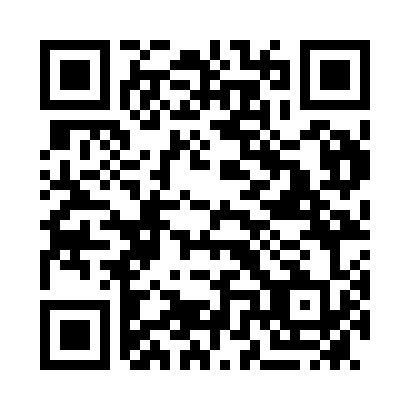 Prayer times for Gladstone, AustraliaWed 1 May 2024 - Fri 31 May 2024High Latitude Method: NonePrayer Calculation Method: Muslim World LeagueAsar Calculation Method: ShafiPrayer times provided by https://www.salahtimes.comDateDayFajrSunriseDhuhrAsrMaghribIsha1Wed4:596:1611:523:055:286:412Thu4:596:1611:523:045:286:403Fri4:596:1711:523:045:276:404Sat5:006:1711:523:035:266:395Sun5:006:1811:523:035:266:396Mon5:016:1811:523:025:256:387Tue5:016:1811:523:025:246:388Wed5:016:1911:523:015:246:379Thu5:026:1911:513:015:236:3710Fri5:026:2011:513:005:236:3611Sat5:026:2011:513:005:226:3612Sun5:036:2111:513:005:226:3513Mon5:036:2111:512:595:216:3514Tue5:036:2211:512:595:216:3515Wed5:046:2211:512:595:206:3416Thu5:046:2311:512:585:206:3417Fri5:056:2311:512:585:196:3418Sat5:056:2411:512:585:196:3319Sun5:056:2411:512:575:196:3320Mon5:066:2511:522:575:186:3321Tue5:066:2511:522:575:186:3222Wed5:066:2611:522:575:186:3223Thu5:076:2611:522:565:176:3224Fri5:076:2711:522:565:176:3225Sat5:086:2711:522:565:176:3226Sun5:086:2711:522:565:176:3227Mon5:086:2811:522:565:166:3128Tue5:096:2811:522:565:166:3129Wed5:096:2911:522:555:166:3130Thu5:096:2911:532:555:166:3131Fri5:106:3011:532:555:166:31